Прогноз возможных чрезвычайных ситуацийна территории Кировской области на 23 мая 2020 года(подготовлено на основе информации Кировского ЦГМС – филиала ФГБУ «Верхне-Волжское УГМС», управления ФС по надзору в сфере защиты прав потребителей и благополучия человека по Кировской области, Управления ГИБДД УВД по Кировской области, ФГУ «Российский сельскохозяйственный центр» по Кировской области, КОГУ «Кировская областная станция по борьбе с болезнями животных», УЗНТ администрации Правительства Кировской области)1. Обстановка за прошедшие сутки:Чрезвычайные ситуации.                                                 Не зарегистрированы.1.2. Происшествия, природные бедствия, техногенные аварии.За прошедшие сутки чрезвычайных ситуаций не произошло. Произошло 1 происшествие: В 21.25 21.05.2020 от диспетчера ЦППС СПТ ФПС ГПС ГУ МЧС России по Кировской области в ОДС ЦУКС поступила информация о том, что произошел пожар в частном жилом доме, расположенном по адресу: Кировская область, Вятскополянский район, пгт. Красная Поляна, ул. Парковая, 21.Дом, рубленый, размерами в плане 6х8 м с пристроенными дощатыми хозпостройками  6х6 м, кровля шиферная по деревянной обрешетке, 5 степени огнестойкости, электрофицирован.В 22.27 21.05.2020 – обнаружение первого погибшего. В 23.00 21.05.2020 – обнаружение второго погибшего. В 01.55 22.05.2020 – ликвидация последствий пожара на площади 84 кв.м.Всего привлечено к тушению пожара 32 человека и 10 единиц техники, в том числе от МЧС России – 23 человека и 6 единиц техники.Тушение пожара производилось по рангу пожара №1.1.3. Техногенные пожары.По состоянию на 12.00 22.05.2020 на территории Кировской области действуют 4 особых противопожарных режима по техногенным пожарам:За прошедшие сутки зарегистрированы 8 техногенных пожаров. Погибли 3 человека, травмированных, спасённых, эвакуированных нет.1.4. Гидрологическая обстановка.Гидрологическая обстановка в норме. ГТС и водозаборы работают в плановом режиме. Подтоплений низководных мостов нет.По информации Кировского ЦГМС - филиала ФГБУ "ВЕРХНЕ-ВОЛЖСКОЕ УГМС на верхней и средней Вятке продолжается спад уровней половодья. Выпавшие осадки привели  к подъему уровней воды дождевого паводка в верховьях Вятки в районе Красноглинья  и на некоторых притоках, а так же на Большой Кокшаге и Юге.  Наблюдается спад уровней воды в зонах подтопления в г. Кирове, пгт. Нагорске, п. Сухоборка Слободского района, в Слободском районе.В связи с подъёмом  уровня воды в реке Вятка в районе города Кирова произошла подтопление участка грунтовой дороги в сл. Широковская. Производственных объектов – нет, социально значимых объектов – нет. Жизнедеятельность населения не нарушена, придомовые территории и дома не подтоплены.Фактический уровень – 373 см (за сутки -8 см);Уровень воды над дорожным полотном 42 см (за сутки -8 см);Неблагоприятный уровень – 350 см.Подтопление автодороги происходит при уровне 350 см.Уровень воды выше неблагоприятной отметки: +23 см.В связи с подъёмом  уровня воды в реке Вятка в районе города Кирова произошло подтопление участка тупиковой автомобильной дороги в сл. Дымково (Первомайский район, ул. Береговая, 5. Угрозы размыва дороги нет. Проезд транспорта и проход жителей возможен. Жилых домов, производственных объектов и социально значимых объектов – нет. Жизнедеятельность населения не нарушена.Фактический уровень – 373 см (за сутки -8 см);Уровень воды над дорожным полотном 22 см (за сутки -8 см);Неблагоприятный уровень – 350 см.Подтопление автодороги происходит при уровне 352 см.Уровень воды выше неблагоприятной отметки: +23 см.В связи с подъемом  уровня воды в реке Вятка в районе города Кирова произошло подтопление автомобильной дороги в мкр. Вересники  по ул. Лесозаводской. Угрозы размыва дороги нет. Проезд транспорта и проход жителей возможен. Жилых домов, производственных объектов и социально значимых объектов – нет. Жизнедеятельность населения не нарушена. Фактический уровень – 373 см (за сутки -8 см);Уровень воды над дорожным полотном 8 см (за сутки -8 см);Неблагоприятный уровень – 350 см.Подтопление автодороги происходит при уровне 365 см.Уровень воды выше неблагоприятной отметки: +23 см.В связи с подъёмом  уровня воды в реке Вятка произошло подтопление 7 придомовых территорий  по адресу г. Советск, ул. Чапаева, д. 40, 42, 44, 48, 50, 52, 54.  В домах  проживает 24  человека. Жизнедеятельность жителей домов  не нарушена, эвакуация не требуется.Фактический уровень – 626 см (за сутки -3 см);Уровень воды над придомовыми территориями 16 см (за сутки -3 см);Неблагоприятный уровень – 640 см.Подтопление автодороги происходит при уровне 625 см.Уровень воды выше неблагоприятной отметки: 14 см.В связи с подъёмом  уровня воды в реке Вятка произошло подтопление 4 придомовых территорий  по адресу Слободской район, пос. Разъезд, ул. Железнодорожная, д. 17,19,33,35. В домах  проживает 6 человек.  Жизнедеятельность жителей не нарушена, эвакуация не требуется.Фактический уровень – 477 см (за сутки -17 см);Уровень воды над придомовыми территориями 31 см (за сутки -17 см);Неблагоприятный уровень – 460 см.Подтопление происходит при уровне 460 см.Уровень воды выше неблагоприятной отметки: +17 см.1.5. Ледовая обстановка.Нет.1.6 Радиационно-химическая и экологическая обстановка.Радиационная, химическая и бактериологическая обстановка на территории Кировской области в норме. Естественный радиационный фон – 11 мкрР/час.  Общий уровень загрязнения воздуха - умеренный.1.7. Природные пожары.Постановлением Правительства Кировской области № 197-П от 20.04.2020 «О начале пожароопасного сезона 2020 года в лесах на территории Кировской области» с 24.04.2020 установлено начало пожароопасного сезона в лесах на территории Кировской области. По данным сайта ИСДМ "Рослесхоз" по области наблюдался 1, 2, 3 класс пожарной опасности. По данным космического мониторинга за прошедшие сутки на территории области термические точки не зарегистрированы.За прошедшие сутки на территории Кировской области природные пожары не зарегистрированы. Действующих природных пожаров нет. 1.8. Происшествия на водных объектах.Не зарегистрированы.1.9. Дорожно-транспортные происшествия (с привлечением МЧС).За прошедшие сутки пожарно-спасательные подразделения на ликвидацию последствий ДТП привлекались 4 раза. Погибших нет, травмирован 1 человек, спасен 1 человек, деблокированных нет.1.10.  Биолого-социальные.В связи с угрозой распространения новой коронавирусной инфекции Указом Губернатора Кировской области № 44 от 17.03.2020г. с 17.03.2020 г. на территории Кировской области введён режим Повышенной готовности.По состоянию на 06.00 22.05.2020 поступила информация о лабораторном подтверждении 27 новых случаев коронавирусной инфекции, зарегистрирован 1 летальный случай, выписаны 40 человек. С начала пандемии подтвержден 1091 случай заражения коронавирусом (2019-nCoV). Зарегистрированы 6 летальных случаев. Выписаны из медицинского учреждения 687 человек.Указами Губернатора Кировской области введены ограничительные мероприятия (карантин) по бешенству в связи с выявлением случая заболевания бешенством домашних животных в следующих районах:1.11. Метеообстановка.По информации Кировского ЦГМС - филиала ФГБУ "ВЕРХНЕ-ВОЛЖСКОЕ УГМС" на территории Кировской области: ОЯ: Не прогнозируется.НЯ: Не прогнозируется22 мая ночью облачно, облачная погода, днём облачно с прояснениями. Ночью местами кратковременные дожди, днём кратковременные дожди. Вечером в отдельных районах гроза. Ночью местами туман. Ветер ночью северо-западный 3-8 м/с, днём юго-западный 7-12 м/с. Температура воздуха ночью +3,+8 °C, днём +11,+16 °C.Прогноз происшествий на территории Кировской области за прошедшие сутки оправдался:- в части возникновения техногенных пожаров;- в части возникновения ДТП.1.12. Сейсмологическая обстановка.Сейсмологических событий не произошло.1.13. Происшествия на объектах ЖКХ.Не зарегистрированы.2. Прогноз ЧС на территории Кировской области.По данным Кировского ЦГМС - филиала ФГБУ "ВЕРХНЕ-ВОЛЖСКОЕ УГМС" на территории Кировской области:ОЯ: Не прогнозируется.НЯ: Не прогнозируется.23 мая облачно с прояснениями. Местами кратковременные дожди. Ночью и утром местами туман. Ветер ночью западный, северо-западный 3-8 м/с, днем северный, северо-западный 4-9 м/с. Температура воздуха ночью +2,+7 °C, на почве ночью и утром местами заморозки до -1 °C,  днем +8,+13 °C, при прояснениях до +18 °C.24 мая облачно с прояснениями. Ночью местами, днем в большинстве районов кратковременные дожди. Ветер ночью северный, северо-восточный 4-9 м/с, днем восточный, северо-восточный 9-14 м/с. Температура воздуха ночью +3,+8 °C, на почве ночью и утром местами заморозки до -1 °C, днем +13,+18 °C.25 мая облачно с прояснениями. Местами небольшие дожди. Ветер ночью восточный, с переходом на юго-западный 5-10 м/с, днем юго-западный 7-12 м/с. Температура воздуха ночью +4,+9 °C, на почве ночью и утром местами заморозки до 0,-1 °C, днем +13,+18 °C.Прогноз гидрологической обстановки.Существует риск подтопления в приречных частях населённых пунктов, подверженных подтоплению, а также придомовых территорий и подвалов, расположенных в низинах (источник - повышение уровня воды, осадки).Биолого-социальные происшествия.Возможно выявление новых единичных случаев заболевания новым штаммом коронавируса 2019-nCoV (Novel coronavirus) на территории Кировской области. Основным источником риска заболевания являются, граждане РФ, прибывающие из-за пределов области.По многолетним наблюдениям, вероятны единичные случаи бешенства диких животных, наиболее напряженная обстановка может сложиться в южных районах области (Вятскополянский, Малмыжский, Уржумский, Санчурский, Кумёнский, Зуевский, Кильмезский, Оричевский).Возможны случаи пищевого отравления населения недоброкачественной водой и пищевыми продуктами.Возможны случаи укусов клещей с последующим заболеванием клещевым энцефалитом и болезнью Лайма.Прогноз по лесопожарной обстановке. По данным сайта ИСДМ "Рослесхоз" на 23 мая в области прогнозируется 1, 2, 3 класс пожарной опасности.Прогнозируется возникновение  1-2 очагов природных пожаров.В целях предупреждения возникновения природных пожаров:На территориях, отнесённых к IV классу- проводить наземное патрулирование на участках, отнесённых к IV классу пожарной опасности, и особенно усиливать в местах работ и в местах, наиболее посещаемых населением;- проводить авиационное патрулирование по каждому маршруту;- дежурство на пожарных наблюдательных пунктах осуществлять в течении всего светлого времени суток, а на пунктах приёма донесений с 09:00 до 20:00 часов;-  резервные пожарные команды и лесопожарные формирования приводятся в полную готовность;- противопожарный инвентарь и средства транспорта должны быть проверены и приведены в готовность к использованию;- усилить противопожарную пропаганду особенно в дни отдыха. Запретить пребывание граждан в лесах или отдельных участках лесного фонда;- организовать устройство дополнительных защитных противопожарных полос в лесах.На территориях, отнесённых к V классу - наземное патрулирование лесов в течение всего светлого времени, а в наиболее опасных участках круглосуточно. - авиационное патрулирование проводить не менее 3 раз в день по каждому маршруту. - дежурство на наблюдательных пунктах и на пунктах приема донесений проводится так же, как и при IV классе. - наземные команды увеличить в численности личного состава и техники. Команды, не занятые в тушении пожаров, должны находиться в местах сосредоточения круглосуточно в состоянии полной готовности к выезду на пожар. Готовность резервных пожарных команд аналогично IV классу пожарной опасности. - максимально усилить противопожарную пропаганду. Запретить въезд в лес средств транспорта, а также посещение леса населением. Закрывать имеющиеся на дорогах в лес шлагбаумы, устанавливать щиты, предупреждающие о пожарной опасности, выставить контрольные посты из работников лесной охраны и полиции.Прогноз по сейсмологической обстановке.Территория Кировской области характеризуется отсутствием сейсмической опасности. Возникновение землетрясений не прогнозируется.Техногенные происшествия.В связи с неправильной эксплуатацией печного и газового оборудования, несоблюдением правил пожарной безопасности и НППБ при использовании печного, газового отопления повышается вероятность возникновения техногенных пожаров. Риск возникновения ЧС техногенного характера – в пределах локального уровня.Происшествия на водных объектах.Возможны единичные происшествия по неосторожности и нарушению правил поведения на водных объектах (рыбаки и дети). ЧС не прогнозируются. В целях предотвращения чрезвычайных ситуаций, связанных с гибелью людей на водных объектах, организовать патрулирование и контроль по традиционным местам лова рыбы, довести до населения правила безопасности на водных объектах, провести разъяснительную работу посредством СМИ.Происшествия на объектах ЖКХ.Существует риск обрушения широкоформатных конструкций, рекламных щитов, баннеров в результате недостаточной прочности их закрепления при резких порывах ветра.Прогнозируются аварии на коммунальных системах и системах электроснабжения с возникновением ЧС не выше муниципального уровня на всей территории Кировской области. Существует вероятность аварийных ситуаций на всей протяженности ЛЭП и линий связи. Возможны аварийные ситуации, связанные с перехлестом, замыканием проводов, их обрывом, отключением электроподстанций, связанные с износом систем и линий связи, а также по совокупности влияния на них метеорологических явлений.Справочно:Характеристика водопроводных сетей:всего – , задание по подготовке – , выполнено 100 %;ветхих сетей водопровода (в двухтрубном исчислении): всего – , задание по подготовке , выполнено 100 %.Характеристика канализационных сетей:всего – , задание по подготовке – , выполнено 100 %;ветхих канализационных сетей: всего – , задание по подготовке , выполнено 100 %.Характеристика электрических сетей:всего – , задание по подготовке – , выполнено 100 %;ветхих электрических сетей: всего – , задание по подготовке , выполнено 100 %. Прогноз обстановки на автомобильных дорогах.Прогнозируется вероятность увеличения дорожно-транспортных происшествий, способных достичь масштабов ЧС локального уровня.Причина – несоблюдение правил дорожного движения водителями (нарушение скоростного режима и дистанции), совокупность неблагоприятных метеорологических условий, а также неудовлетворительное состояние отдельных участков дорог. Справочно:По территории Кировской области проходят 2 федеральные автомобильные дороги:1) Р-176 «Вятка» (Чебоксары – Йошкар-Ола – Киров – Сыктывкар). Общая протяжённость по территории Кировской области составляет  (с  по ;  автомобильная дорога объезд г. Котельнич «Косолаповы – Урожайная – Наймушины»;  подъезд к г. Кирову).2) Р-243 Кострома – Шарья – Киров – Пермь. Общая протяжённость по территории Кировской области составляет .Краткая характеристика федеральных автомобильных дорог Р-176 «Вятка» и Р-243 проходящих по территории Кировской области.Автодорога Р-176 «Вятка» проходит с севера на юг Кировской области по территории 7 муниципальных образований (Мурашинского, Юрьянского, Орловского, Котельничского, Арбажского, Тужинского, Яранского районов).Автодорога Р-243 проходит с запада на восток Кировской области по территории 9 муниципальных образований (Шабалинского, Свечинского, Котельничского, Орловского, Юрьянского, Слободского, Белохолуницкого, Омутнинского и Афанасьевского районов).Общая протяжённость опасных участков составляет 281,3 км (1,2 км на ФАД/280,1 км на РАД).  Причины ДТП: нарушения ППД, 6 опасных поворотов с недостаточной видимостью, 2 крутых поворота, 3 участка с ограничением видимости. На трассе находится 23 капитальных моста и 2 ж/д переезда.В случаях нарушений ПДД, а также при неблагоприятных метеоусловиях (накат, гололедица) на данных участках дорог прогнозируется возникновение ДТП (до 5 ДТП в сутки) и вероятность гибели людей на уровне среднестатистических значений (до 1-2 человек).3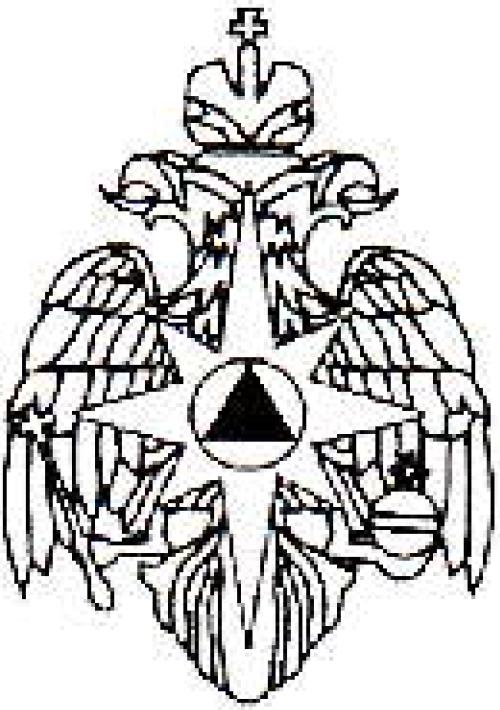 МЧС  РОССИИГЛАВНОЕ УПРАВЛЕНИЕ МИНИСТЕРСТВА РОССИЙСКОЙ ФЕДЕРАЦИИПО ДЕЛАМ ГРАЖДАНСКОЙ ОБОРОНЫ, ЧРЕЗВЫЧАЙНЫМ СИТУАЦИЯМ И ЛИКВИДАЦИИПОСЛЕДСТВИЙ СТИХИЙНЫХ БЕДСТВИЙПО КИРОВСКОЙ ОБЛАСТИЦентр управления в кризисных ситуацияхул. Р. Люксембург, 95, г. Киров, 610005Телефон: 64-35-87 Факс: 64-35-87 (код 8332)E-mail: gukir@gispo.ru МЧС  РОССИИГЛАВНОЕ УПРАВЛЕНИЕ МИНИСТЕРСТВА РОССИЙСКОЙ ФЕДЕРАЦИИПО ДЕЛАМ ГРАЖДАНСКОЙ ОБОРОНЫ, ЧРЕЗВЫЧАЙНЫМ СИТУАЦИЯМ И ЛИКВИДАЦИИПОСЛЕДСТВИЙ СТИХИЙНЫХ БЕДСТВИЙПО КИРОВСКОЙ ОБЛАСТИЦентр управления в кризисных ситуацияхул. Р. Люксембург, 95, г. Киров, 610005Телефон: 64-35-87 Факс: 64-35-87 (код 8332)E-mail: gukir@gispo.ru Руководителям Федеральных органовисполнительной властиКировской областиНачальнику управления защитынаселения и территорииадминистрации ПравительстваКировской областиГлавам администраций муниципальных образованийКировской областиРуководителям Федеральных органовисполнительной властиКировской областиНачальнику управления защитынаселения и территорииадминистрации ПравительстваКировской областиГлавам администраций муниципальных образованийКировской области22.05.2020№ 143-18-11                            На  № ______    от _______№ п/пРайонОПР (№ и дата распоряжения о введении)1.КумёнскийПостановлением администрации  Кумёнского  городского поселения от 10.04.2020 № 89 с  10.04.2020 по 10.06.20202.БелохолуницкийПостановлением администрации Климковского сельского поселения Белохолуницкого района от 12.05.2020 № 26-П с 12.05.20203.СунскийПостановлением администрации Кокуйского сельского поселения Сунского района от 13.05.2020 № 30 с 13.05.20204.ЛузскийПостановлением администрации Лузского городского поселения от 14.05.2020 № 119 с 18.05.2020Итого44№п/пРайон (МО)НаселённыйпунктДатавведения карантина№постановленияЖивотное, контакт с людьми1Богородскийс. Ошлань07.04.2020Указ губернатора Кировской области № 55енотовидная собакаИтого11